GULBENES NOVADA DOMES LĒMUMSGulbenēPar Gulbenes novada pašvaldības budžetu 2023.gadamPamatojoties uz Pašvaldību likuma 10.panta pirmās daļas 1.punktu, kas nosaka, ka tikai domes kompetencē ir izdot saistošos noteikumus, tostarp pašvaldības nolikumu, kā arī saistošos noteikumus par pašvaldības budžetu un 48.pantu, kas nosaka, ka saistošo noteikumu par pašvaldības budžetu izstrādi regulē likums “Par pašvaldību budžetiem”, ņemot vērā Apvienoto Attīstības un tautsaimniecības, Izglītības, kultūras un sporta jautājumu, Sociālo un veselības jautājumu un Finanšu komiteju sēdes ieteikumu, atklāti balsojot: ar 13 balsīm "Par" (Aivars Circens, Anatolijs Savickis, Andis Caunītis, Atis Jencītis, Daumants Dreiškens, Guna Pūcīte, Guna Švika, Gunārs Ciglis, Intars Liepiņš, Lāsma Gabdulļina, Mudīte Motivāne, Normunds Audzišs, Normunds Mazūrs), "Pret" – nav, "Atturas" – nav;  Gulbenes novada dome NOLEMJ:APSTIPRINĀT Gulbenes novada domes 2023.gada 6. aprīļa saistošos noteikumus Nr.1 “Par Gulbenes novada pašvaldības budžetu 2023.gadam”, saskaņā ar 1.pielikumu.Gulbenes novada domes 2023.gada 6.aprīļa saistošos noteikumus Nr.1 “Par Gulbenes novada pašvaldības budžetu 2023.gadam” publicēt pašvaldības mājaslapā internetā.Gulbenes novada domes 2023.gada 6.aprīļa saistošos noteikumus Nr.1 “Par Gulbenes novada pašvaldības budžetu 2023.gadam” triju dienu laikā nosūtīt Vides aizsardzības un reģionālās attīstības ministrijai zināšanai.Saistošie noteikumi stājas spēkā nākošajā dienā pēc to parakstīšanas un tie ir brīvi pieejami Gulbenes novada pašvaldības ēkā Ābeļu ielā 2, Gulbenē, Gulbenes novadā.Gulbenes novada domes priekšsēdētāja vietniece					G.ŠvikaSagatavoja: A. ZagorskaPielikums 06.04.2023. Gulbenes novada domes lēmumam GND/2023/348SAISTOŠIE NOTEIKUMIGulbenēPar Gulbenes novada pašvaldības budžetu 2023.gadamIzdoti saskaņā ar  Pašvaldību likuma  10.panta pirmās daļas	 1.punktu, 48.pantu un likuma „Par pašvaldību budžetiem” 16. un 17.pantiemSaistošie noteikumi nosaka Gulbenes novada pašvaldības 2023.gada pamatbudžeta ieņēmumu, izdevumu, saistību apmēru saimnieciskajā gadā un turpmākajos gados, kā arī budžeta izpildītāju pienākumus un atbildību.Apstiprināt Gulbenes novada pašvaldības pamatbudžetu 2023.gadam šādā apmērā (1.pielikums; 2.pielikums un 3.pielikums): kārtējā gada ieņēmumi 37 020404  EUR, kārtējā gada izdevumi 47 996 447  EUR, naudas līdzekļu atlikums uz gada sākumu 6 120 020 EUR.Gulbenes novada pašvaldība 2023.gadā nodrošina pašvaldības aizņēmumu pamatsummas atmaksu un kredītu procentu samaksu, saskaņā ar noslēgtajiem aizņēmumu līgumiem un budžetā šim mērķim plānotajiem līdzekļiem  (4.pielikums):Budžeta izpildītāji ir atbildīgi par to, lai piešķirto līdzekļu ietvaros nodrošinātu efektīvu un racionālu pašvaldības budžeta līdzekļu izlietojumu un, lai izdevumi pēc naudas plūsmas nepārsniedz attiecīgajam mērķim tāmē plānotos pašvaldības budžeta izdevumus atbilstoši ekonomiskajām un funkcionālajām kategorijām.Saistošie noteikumi par pašvaldības budžeta apstiprināšanu stājas spēkā nākamajā dienā pēc to parakstīšanas.Gulbenes novada domes priekšsēdētāja vietniece					G.Švika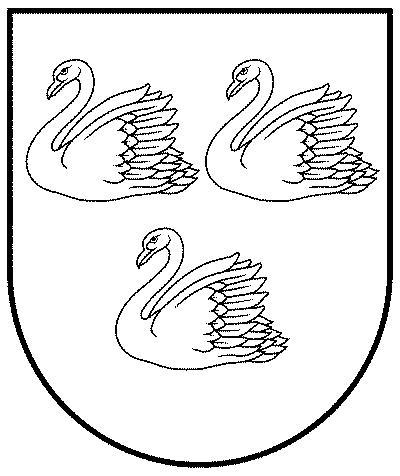 GULBENES NOVADA PAŠVALDĪBAReģ.Nr.90009116327Ābeļu iela 2, Gulbene, Gulbenes nov., LV-4401Tālrunis 64497710, mob.26595362, e-pasts; dome@gulbene.lv, www.gulbene.lv2023.gada 6.aprīlī                     Nr. GND/2023/348                     (protokols Nr.5; 1.p.)GULBENES NOVADA PAŠVALDĪBAReģ.Nr.90009116327Ābeļu iela 2, Gulbene, Gulbenes nov., LV-4401Tālrunis 64497710, mob.26595362, e-pasts; dome@gulbene.lv, www.gulbene.lv2023.gada 6.aprīlī    Saistošie noteikumi Nr.1                     Nr. GND/2023/___(protokols Nr.5, 1.p.)                     (protokols Nr.___; ___.p.)